    Zprávy z úřadu a obce 3/2021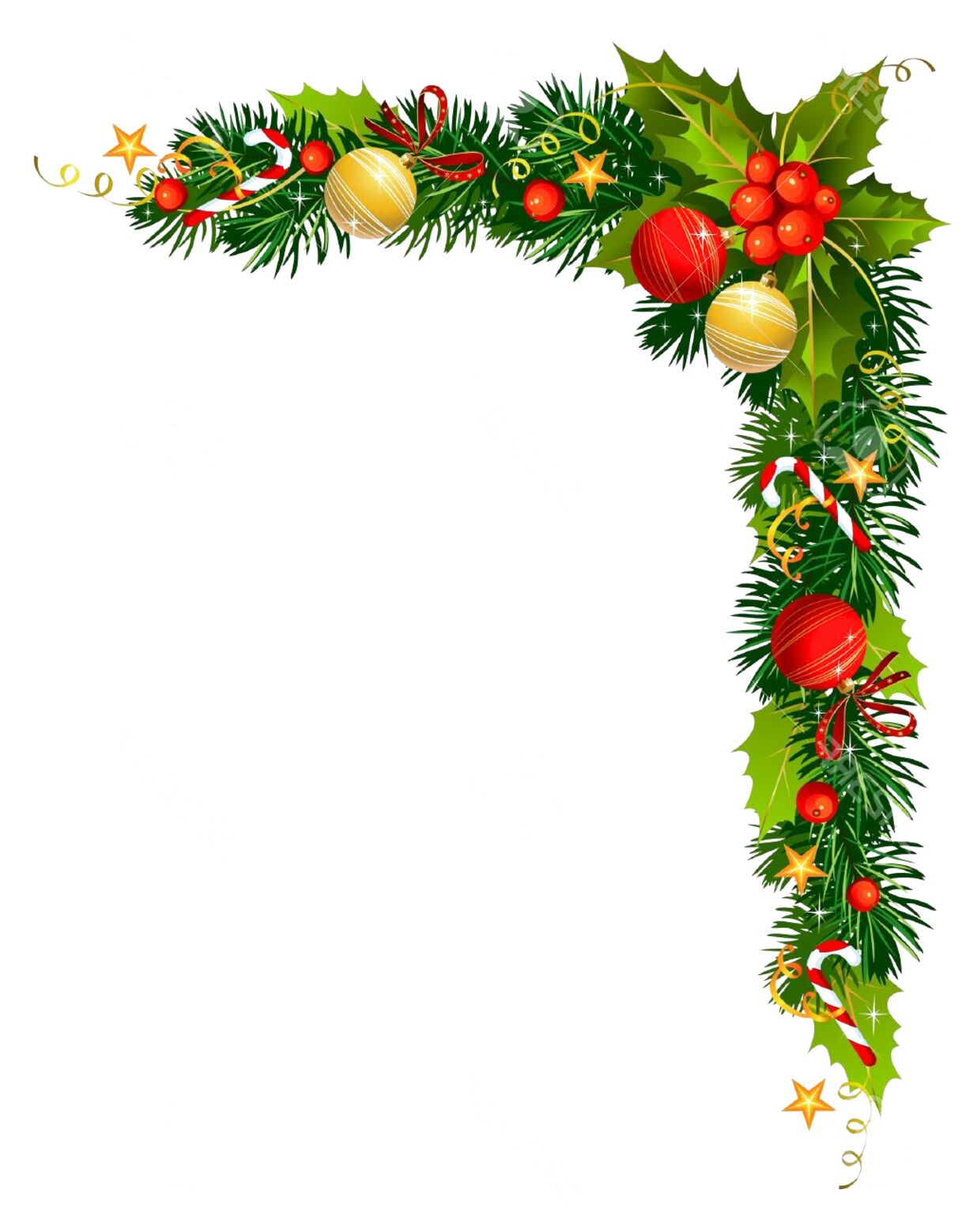 Vážení spoluobčané, bohužel nám covid opět nabral na síle a komplikuje situaci snad ve všech oblastech. I přes tyto překážky se život v obci nezastavil. Jsme velmi rádi, že se nám povedlo zorganizovat 11. 9. setkání věřících pod patronací Charity Příbram, 23. 9. celostátní akci Ukliďme Česko, 27. 9. dětské odpoledne Loučení s létem. Bohužel, stejně jako v loňském roce, z důvodu zhoršení epidemiologické situace nedošlo k rozsvícení vánočního stromku a zahájení Adventu.     Územní plán – práce na ÚP pokračují podle plánu. Do 1. 10. se k návrhu ÚP vyjádřilo pět dotčených orgánů a dále je evidováno šestnáct připomínek                           od fyzických a právnických osob. Připomínky dotčených orgánů byly zapracovány       a s připomínkami se zhotovitel a pořizovatel ÚP vypořádali. Vše směřuje k tomu, že v pondělí dne 24. 1. 2022 bude společné veřejné projednání ÚP.ČOV – v současné době probíhá zpracování projektové dokumentace, byla podána žádost o dotaci na pořízení této dokumentace.  Koncem měsíce listopadu byla vyčištěna první usazovací nádrž stávající ČOV. ČEZ – akce na zakopání elektrických kabelů do země je ve fázi schvalování. Věříme, že v první polovině roku 2022 se vše zrealizuje a vizuální pohled na obec se opět o něco zlepší.Zdražení vodného a stočného – dne 14. 12. 2022 proběhla valná hromada Svazku pro vodovody a kanalizace, na které bylo odsouhlaseno zdražení vodného                              a stočného. Od 1. 1. 2022 je cena stanovena na 120 Kč s DPH. Toto zdražení vychází ze zákonné povinnosti obce mít plánovaný fond oprav, do kterého obec odvádí předem stanovenou částku. Podle nové legislativní úpravy musí být tato částka hrazena z vodného a stočného a ne z rozpočtu obce.Odpadové vyhlášky, placení odpadů – další velmi zásadní legislativní úprava se týká placení poplatků za svoz odpadu. Od příštího roku musí být poplatek za odpad určen  obecně závaznou vyhláškou, kterou musí mít každá obec. https://www.lazsko.com/e_download.php?file=data/uredni_deska/obsah548_1.pdf&original=Obecn%C4%9B%20z%C3%A1vazn%C3%A1%20vyhl%C3%A1%C5%A1ka%20%C4%8D.1.pdfVelmi zjednodušeně bylo na výběr placení za osobu anebo za popelnici. Většina obcí se přiklonila k poplatku za osobu, což nám přijde ne zcela spravedlivé,                         a proto se obecní zastupitelé rozhodli pro poplatek za popelnici. S ohledem na výrazné zatížení domácností v podobě zdražení vodného a stočného, nárůstu cen energií apod., bylo rozhodnuto o ceně symbolické – 12 Kč za vývoz 120 l popelnice, další poplatky jsou od této ceny odvozené.  Bližší informace o způsobu platby a přihlášce k poplatku Vám budou sděleny samostatně letákem                               do schránky.  Prostranství kolem kapličky – žádost o dotaci na revitalizaci tohoto místa byla                      v prosinci doplněna o další náležitosti, které vyžaduje SZIF a postoupila tím                       do dalšího schvalovacího řízení. Když vše půjde, jak očekáváme, tak kolem měsíce února by mělo být jasné, zda dotaci dostaneme nebo ne, a v případě obdržení dotace by mělo být vše hotovo do listopadu 2022.Obecní rozpočet na rok 2022 byl zastupitelstvem obce Lazsko dne 16. 12. 2022 odsouhlasen jako vyrovnaný. S ohledem na plánovanou kompletní rekonstrukci silnice a vybudováním nové dešťové kanalizace v ní, je potřeba, aby obec měla dostatek prostředků na finanční spoluúčast na rekonstrukci dešťové kanalizace v silnici i mimo silnici. Proto značná část z rozpočtu je vyčleněna pro tuto akci. Dále se počítá se spoluúčastí obce při revitalizaci veřejného prostranství mezi kapličkou a starou požární zbrojnicí. Mezi další vyšší výdaje patří pořízení územního plánu a projektové dokumentace na novou ČOV (v posledním případě využila obec vypsaného dotačního titulu a zažádala o dotaci, která ale ještě není schválena). 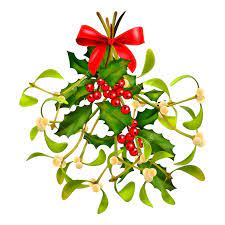 Vážení spoluobčané, dovolte nám, abychom Vám jménem všech zastupitelů obce Lazsko popřáli šťastné prožití klidných pohodových vánočních svátků                     a mnoho zdraví, štěstí do nového roku 2022.Za vedení obce:PhDr. František Bártík				Mgr. Radka Kopičkovástarosta obce                                            místostarostka obce  